БРОВАРСЬКА РАЙОННА РАДАКИЇВСЬКОЇ ОБЛАСТІП Р О Т О К О Лзасідання 36 позачергової сесії Броварської районної ради VІІІ скликання від 05 червня 2024 року                                                                                                          м. БровариУ роботі 36 позачергової сесії Броварської районної ради VІІІ скликання взяли участь: Дорошенко Олексій Олександрович, виконувач обов’язків голови Броварської районної державної адміністрації;Юрченко Ольга Борисівна, заступник голови Броварської районної державної адміністрації;Драч Богдана, депутат Броварської міської ради.Веде сесію:Гришко Сергій Миколайович - голова Броварської районної ради VІІІ скликання.Затвердження порядку денного:Всього депутатів   - 42Було присутніх      - 26Виступив:Гришко Сергій Миколайович, голова Броварської районної ради, повідомив, що у залі зареєструвались 26 депутатів та запропонував розпочати засідання 36 позачергової сесії. Головуючий поставив дану пропозицію на голосування.Проведення процедури поіменного голосування.Голосували:«За» -26; «проти» - 0 ; «утримались» - 0; «не голосували» - 0.Протокол поіменного голосування додається.Вирішили:Пропозицію прийнято одноголосно.Головуючий оголосив 36 позачергову сесію Броварської районної ради VІІІ скликання відкритою.(Звучить Гімн України). Хвилина мовчання.Гришко Сергій Миколайович, голова Броварської районної ради, повідомив, що відповідно до розпорядження від 03 червня 2024 року № 36 скликана 36 позачергова сесія Броварської районної ради VІІІ скликання і запропонував затвердити порядок денний:Про надання згоди на безоплатну передачу із спільної власності територіальних громад сіл, селищ, міст Броварського району у державну власність (військових частин А 4639, А7302) іншого окремого індивідуально визначеного майна.Про дострокове припинення повноважень депутата Броварської районної ради VIII скликання ЗОРІНА Руслана Валентиновича.Різне.Проведення процедури поіменного голосування.Голосували:«За» - 26 ; «проти» - 0 ; «утримались» - 0; «не голосували» - 0.Протокол поіменного голосування додається.Вирішили:Затвердити порядок денний.Головуючий запропонував затвердити регламент проведення засідання: для доповіді – до 5 хв.;для виступу – до 3 хв.;для репліки – до 1 хв. поцікавився чи будуть інші пропозиції (не надійшли) та поставив на голосування дану пропозицію.Проведення процедури поіменного голосування.Голосували:«За» - 25 ; «проти» - 0 ; «утримались» - 0;«не голосували» - 1.Протокол поіменного голосування додається.Вирішили:Затвердити регламент проведення засідання. Виступив:Олексій Дорошенко, виконувач обов’язків голови Броварської райдержадміністрації, вручив почесні відзнаки представникам GEM в Україні.1.Слухали:Про надання згоди на безоплатну передачу із спільної власності територіальних громад сіл, селищ, міст Броварського району у державну власність (військових частин А 4639, А7302) іншого окремого індивідуально визначеного майна.Виступив:Головуючий поцікавився чи є зауваження, доповнення до проекту рішення та поставив на голосування проект рішення.Проведення процедури поіменного голосування.Голосували:«За» - 26 ; «проти» - 0 ; «утримались» - 0; «не голосували» - 0.Протокол поіменного голосування додається.Вирішили:Вирішили:Прийняти рішення сесії районної ради                           № 384-36 позач.-VІІІ (додається).Прийняти рішення сесії районної ради                           № 384-36 позач.-VІІІ (додається).1.Слухали:Слухали:Про дострокове припинення повноважень депутата Броварської районної ради VIII скликання ЗОРІНА Руслана Валентиновича.Про дострокове припинення повноважень депутата Броварської районної ради VIII скликання ЗОРІНА Руслана Валентиновича.Головуючий поставив на голосування проект рішення.Зорін Р.В. повідомив про конфлікт інтересів.Проведення процедури поіменного голосування.Голосували:«За» - 25 ; «проти» - 0 ; «утримались» - 1; «не голосували» - 0.Протокол поіменного голосування додається.Вирішили:Вирішили:Прийняти рішення сесії районної ради                           № 385-36 позач.-VІІІ (додається).Прийняти рішення сесії районної ради                           № 385-36 позач.-VІІІ (додається).3.3.Різне.Різне.Виступила: Виступила: Богдана Драч, депутат Броварської міської ради, поінформувала щодо волонтерської діяльності її та волонтерів району.Головуючий поцікавився чи є ще бажаючі виступити у різному та зазначив, що порядок денний 36 позачергової сесії Броварської районної ради Київської області VІІІ скликання вичерпано і оголосив пленарне засідання закритим. (Звучить Гімн України).Голова радиСергій ГРИШКОСекретаріат сесіїОксана СУХОВЄЄВА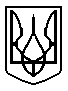 